Муниципальное образование «Приамурское городское поселение»Смидовичского муниципального районаЕврейской автономной областиАДМИНИСТРАЦИЯ  ГОРОДСКОГО  ПОСЕЛЕНИЯ ПОСТАНОВЛЕНИЕ21.02.2019			           	  		         				     № 94пос. ПриамурскийОб утверждении реестра мест (площадок) накопления твердых коммунальных отходов на территории муниципального образования «Приамурское городское поселение»В соответствии с Федеральным законом от 06.10.2003 № 131-ФЗ «Об общих принципах организации местного самоуправления в Российской Федерации», Федеральным законом от 24.06.1998 года № 89- ФЗ «Об отходах производства и потребления» (в редакции от 25.12.2018 № 483-ФЗ), Постановлением Правительства Российской Федерации от 31.08.2018 № 1039 «Об утверждении Правил обустройства мест (площадок) накопления твердых коммунальных отходов и ведения их реестра», Постановлением Правительства Российской Федерации от 12.11.2016 № 1156 «Об обращении с твердыми коммунальными отходами и внесении изменения в постановление Правительства Российской Федерации от 25.08.2008 г. № 641», Постановлением от 03.08.2018 № 280-ПП Правительства Еврейской автономной области «Об утверждении Порядка накопления твердых коммунальных отходов (в том числе их раздельного накопления) на территории Еврейской автономной области», Уставом муниципального образования «Приамурское городское поселение» администрация  городского поселенияПОСТАНОВЛЯЕТ:1. Утвердить реестр мест (площадок) накопления твердых коммунальных отходов на территории муниципального образования «Приамурское городское поселение».2. Утвердить схемы размещения мест (площадок) накопления твердых коммунальных отходов на территории муниципального образования «Приамурское городское поселение».3. Контроль за выполнением настоящего постановления  оставляю за собой.4. Опубликовать настоящее постановление на официальном сайте администрации городского поселения www.priamgorpos-еао.ru и в информационном бюллетене «Приамурский вестник».5. Настоящее постановление вступает в силу после дня его официального опубликования.Глава  администрациигородского поселенияПодготовил:Специалист отдела Жилищно-коммунального хозяйства, дорожного хозяйства, транспорта, связи, благоустройства администрации Приамурского городского поселенияА.С. СимоновО.М. МилюковаУТВЕРЖДЕНпостановлением администрациигородского поселенияот  21.02.2019   № 94Реестр мест (площадок) накопления твердых коммунальных отходов на территории муниципального образования «Приамурское городское поселение»УТВЕРЖДЕНЫпостановлением администрациигородского поселенияот 21.02.2019 № 94Схемы размещения мест (площадок) накопления твердых коммунальных отходов на территории муниципального образования «Приамурское городское поселение»Схема 1 Смидовичский район, п. Приамурский, 20 м от ул. Амурская, д. 7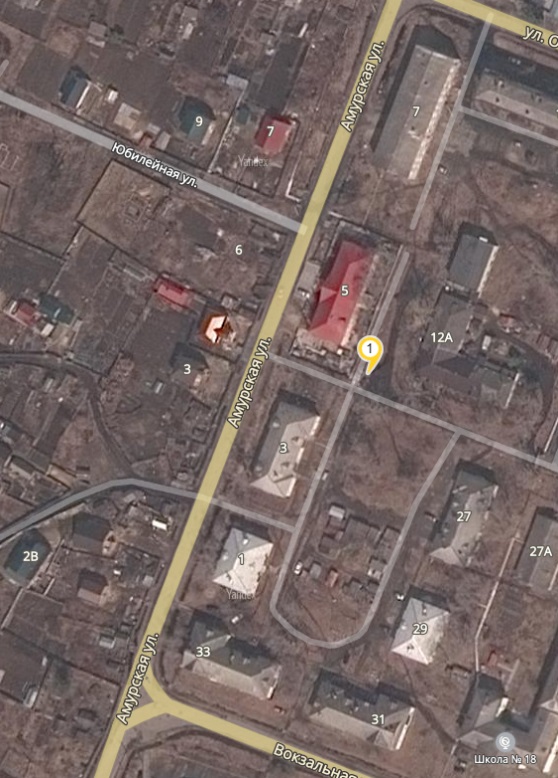 Схема 2 Смидовичский район, п. Приамурский, 20 м от д. 10 ул. Амурская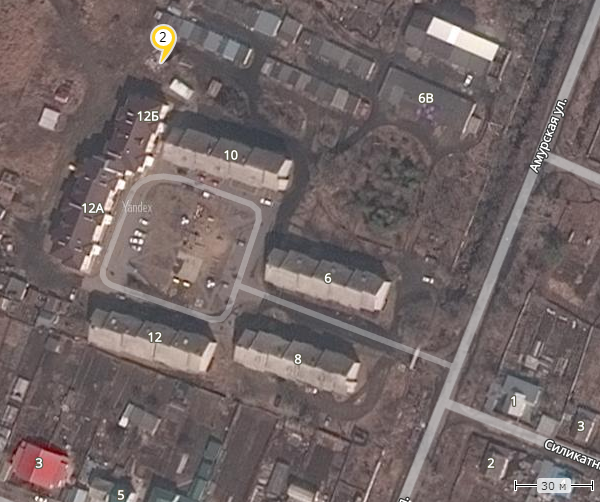 Схема 3 Смидовичский район, п. Приамурский, напротив подстанции, 30 м от стены дома ул. Вокзальная, 22 на пустыре в сторону вокзала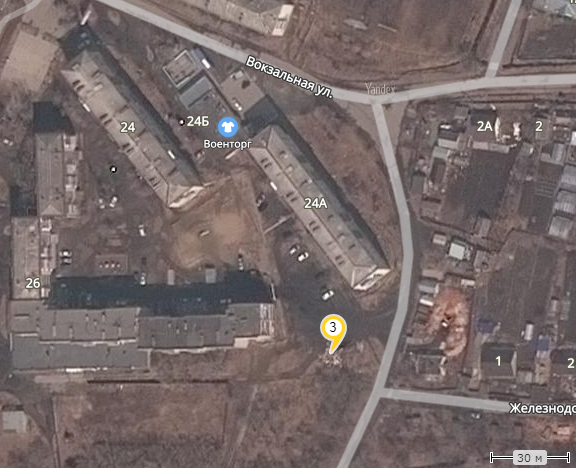 Схема 4  Смидовичский район, п. Приамурский, 20 м от дома ул. Вокзальная, д. 28 с торца возле дороги.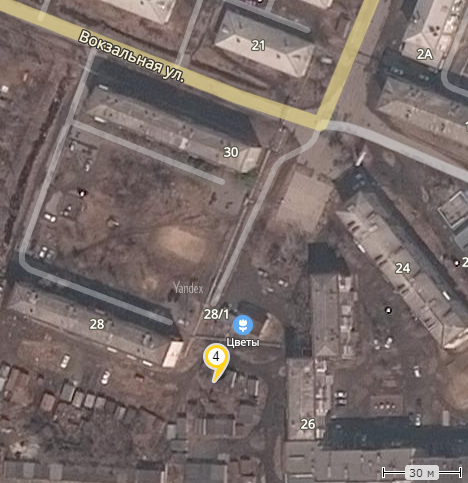 Схема 5 Смидовичский район, п. Приамурский, 20 м от дома ул. Дзержинского, д. 1.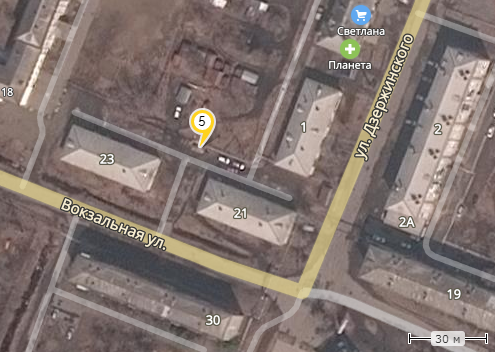 Схема 6 Смидовичский район, п. Приамурский, напротив подстанции, 20 м от стены дома Дзержинского, 2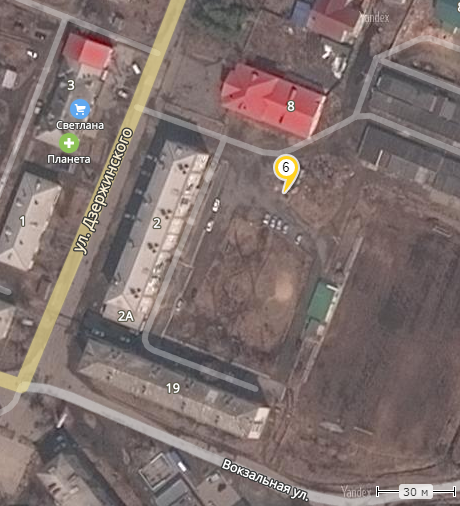 Схема 7 Смидовичский район, п. Приамурский, возле дороги между домами 3,5 по ул. Дзержинского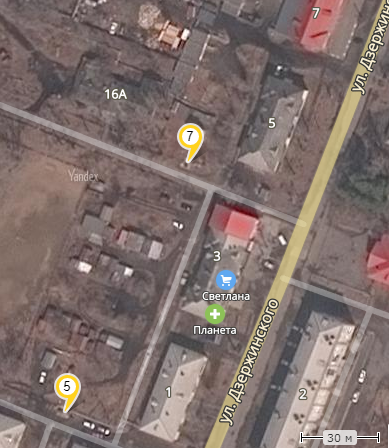 Схема 8 Смидовичский район, п. Приамурский, 20 м от дома ул. Молодежная, д. 5 возле дороги.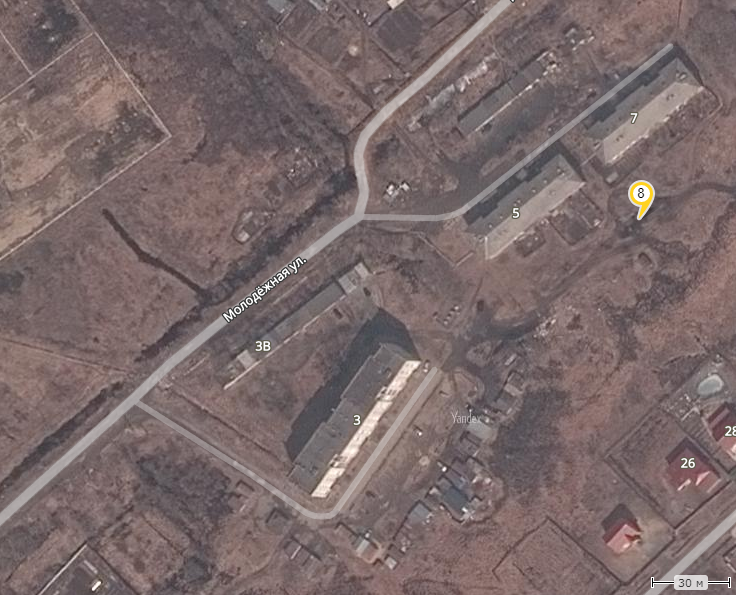 Схема 9 Смидовичский район, п. Приамурский, 20 м от домов ул. Островского, д. 1, 2.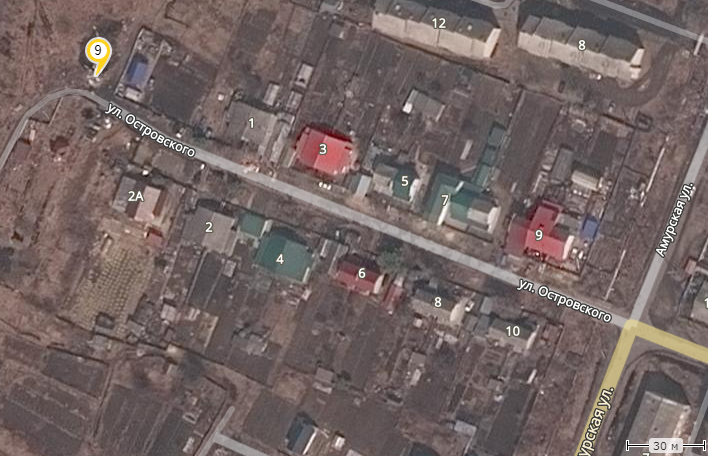 Схема 10 Смидовичский район, п. Приамурский, 20 м от дома ул. Островского, д. 12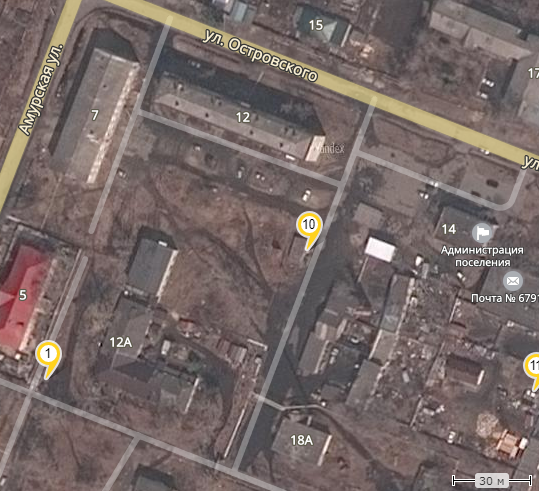 Схема 11 Смидовичский район, п. Приамурский, 20 м от дома ул. Островского, д. 16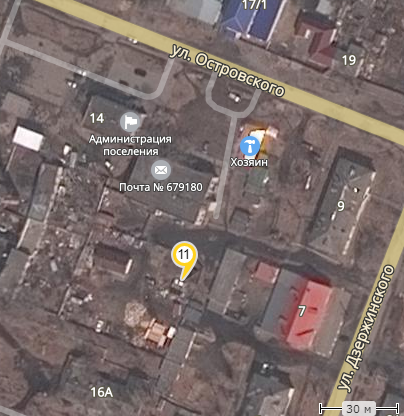 Схема 12 Смидовичский район, с. им. Тельмана, 20 м от дома ул. Школьная, д. 2 «а»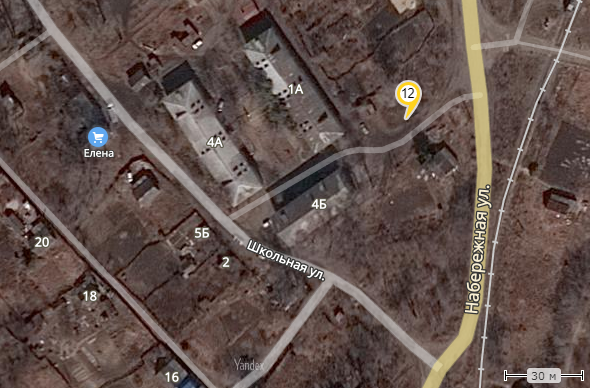 №п/пДанные о нахождении мест (площадок) накопления ТКОДанные о технических характеристиках мест (площадок) накопления ТКОДанные о технических характеристиках мест (площадок) накопления ТКОДанные о технических характеристиках мест (площадок) накопления ТКОДанные о собственниках мест (площадок) накопления ТКОДанные об источниках образования ТКО№п/пДанные о нахождении мест (площадок) накопления ТКОТип покрытия, площадь, кв. м.Количество размещенных контейнеров, шт.Объем 1 размещенного контейнера, м3Данные о собственниках мест (площадок) накопления ТКОДанные об источниках образования ТКОСмидовичский район, п. Приамурский, 20 м от ул. Амурская, д. 7Координаты:48.52790741009814;134.89939089398965Приложение №2 Схема 1Бетонное,10 кв. м.21,0Управляющая компания Общество с ограниченной ответственностью «СВЕТОЧ».  ОГРН 1122721001193; конт. телефон 8(42632)24-1-34; адрес: Еврейская АО, р-н. Смидовичский, п. Приамурский, ул. Островского, д. 16 «А»ул. Амурская, дд. 1,3,5,7ул. Вокзальная, дд. 27, 29, 31, 33,ул. ЮбилейнаяСмидовичский район, п. Приамурский, 20 м от д. 10 ул. АмурскаяКоординаты:48.53137420162818;134.89857550244747Приложение №2 Схема 2Бетонное,10 кв. м.31,0Управляющая компания Общество с ограниченной ответственностью «СВЕТОЧ».  ОГРН 1122721001193; конт. телефон 8(42632)24-1-34; адрес: Еврейская АО, р-н. Смидовичский, п. Приамурский, ул. Островского, д. 16 «А»ул. Амурская, дд. 6, 8, 10, 12, 12 «А», 12 «Б»Смидовичский район, п. Приамурский, напротив подстанции, 30 м от стены дома ул. Вокзальная, 22 на пустыре в сторону вокзалаКоординаты:48.52449739526217; 134.90338738541885Приложение №2 Схема 3Бетонное,10 кв. м.51,0Управляющая компания Общество с ограниченной ответственностью «СВЕТОЧ».  ОГРН 1122721001193; конт. телефон 8(42632)24-1-34; адрес: Еврейская АО, р-н. Смидовичский, п. Приамурский, ул. Островского, д. 16 «А»ул. Вокзальная, дд. 22, 24, 24 «А», 26, 26 «А»Смидовичский район, п. Приамурский, 20 м от дома ул. Вокзальная, д. 28 с торца возле дороги.Координаты:48.52489648830147; 134.90128453355433Приложение №2 Схема 4Бетонное,10 кв. м.31,0Управляющая компания Общество с ограниченной ответственностью «СВЕТОЧ».  ОГРН 1122721001193; конт. телефон 8(42632)24-1-34; адрес: Еврейская АО, р-н. Смидовичский, п. Приамурский, ул. Островского, д. 16 «А»ул. Вокзальная, дд. 28-30Смидовичский район, п. Приамурский, 20 м от дома ул. Дзержинского, д. 1.Координаты:48.52633961504964; 134.90130599122705Приложение №2 Схема 5Бетонное,10 кв. м.21,0Управляющая компания Общество с ограниченной ответственностью «СВЕТОЧ».  ОГРН 1122721001193; конт. телефон 8(42632)24-1-34; адрес: Еврейская АО, р-н. Смидовичский, п. Приамурский, ул. Островского, д. 16 «А»ул. Дзержинского дд. 1-3,ул. Вокзальная, дд. 21-25Смидовичский район, п. Приамурский, напротив подстанции, 20 м от стены дома Дзержинского, 2Координаты:48.526503523916254; 134.90326400380556Приложение №2 Схема 6Бетонное,10 кв. м.31,0Управляющая компания Общество с ограниченной ответственностью «СВЕТОЧ».  ОГРН 1122721001193; конт. телефон 8(42632)24-1-34; адрес: Еврейская АО, р-н. Смидовичский, п. Приамурский, ул. Островского, д. 16 «А»ул. Дзержинского, д. 2, ул. Вокзальная, д. 19, Дом культурыСмидовичский район, п. Приамурский, возле дороги между домами 3,5 по ул. Дзержинского Координаты:48.52722328870088; 134.90196581464093Приложение №2 Схема 7Бетонное,10 кв. м.11,0Управляющая компания Общество с ограниченной ответственностью «СВЕТОЧ».  ОГРН 1122721001193; конт. телефон 8(42632)24-1-34; адрес: Еврейская АО, р-н. Смидовичский, п. Приамурский, ул. Островского, д. 16 «А»ул. Дзержинского, дд. 3,5, ул. Островского, д. 16 «А»Смидовичский район, п. Приамурский, 20 м от дома ул. Молодежная, д. 5 возле дороги.Координаты:48.531381327031006; 134.90989442449137Приложение №2 Схема 8Бетонное,10 кв. м.21,0Управляющая компания Общество с ограниченной ответственностью «СВЕТОЧ».  ОГРН 1122721001193; конт. телефон 8(42632)24-1-34; адрес: Еврейская АО, р-н. Смидовичский, п. Приамурский, ул. Островского, д. 16 «А»ул. Молодежная, дд. 3, 5, 7Смидовичский район, п. Приамурский, 20 м от домов ул. Островского, д. 1, 2.Координаты:48.53020912980003; 134.89670332055556Приложение №2 Схема 9Бетонное,10 кв. м.11,0Управляющая компания Общество с ограниченной ответственностью «СВЕТОЧ».  ОГРН 1122721001193; конт. телефон 8(42632)24-1-34; адрес: Еврейская АО, р-н. Смидовичский, п. Приамурский, ул. Островского, д. 16 «А»ул. Островского, дд. 1-7Смидовичский район, п. Приамурский, 20 м от дома ул. Островского, д. 12.Координаты:48.528367049580424;134.90079100709596Приложение №2 Схема 10Бетонное,10 кв. м.31,0Управляющая компания Общество с ограниченной ответственностью «СВЕТОЧ».  ОГРН 1122721001193; конт. телефон 8(42632)24-1-34; адрес: Еврейская АО, р-н. Смидовичский, п. Приамурский, ул. Островского, д. 16 «А»ул. Островского, дд. 12, 12А, поликлиника, администрацияСмидовичский район, п. Приамурский, 20 м от дома ул. Островского, д. 16Координаты:48.528367049580424;134.90079100709596Приложение №2 Схема 10Бетонное,10 кв. м.21,0Управляющая компания Общество с ограниченной ответственностью «СВЕТОЧ».  ОГРН 1122721001193; конт. телефон 8(42632)24-1-34; адрес: Еврейская АО, р-н. Смидовичский, п. Приамурский, ул. Островского, д. 16 «А»ул. Островского, д. 16, ул. Дзержинского, дд. 7, 9Смидовичский район, с. им. Тельмана, 20 м от дома ул. Школьная, д. 2 «а»Координаты:48.54244281793626;134.97867431026208Приложение №2 Схема 11Бетонное,10 кв. м.21,0Управляющая компания Общество с ограниченной ответственностью «СВЕТОЧ».  ОГРН 1122721001193; конт. телефон 8(42632)24-1-34; адрес: Еврейская АО, р-н. Смидовичский, п. Приамурский, ул. Островского, д. 16 «А»ул. Школьная, дд. 1 «А», 4 «А», 4 «Б»